Państwowy Powiatowy Inspektor Sanitarny w Zawierciu.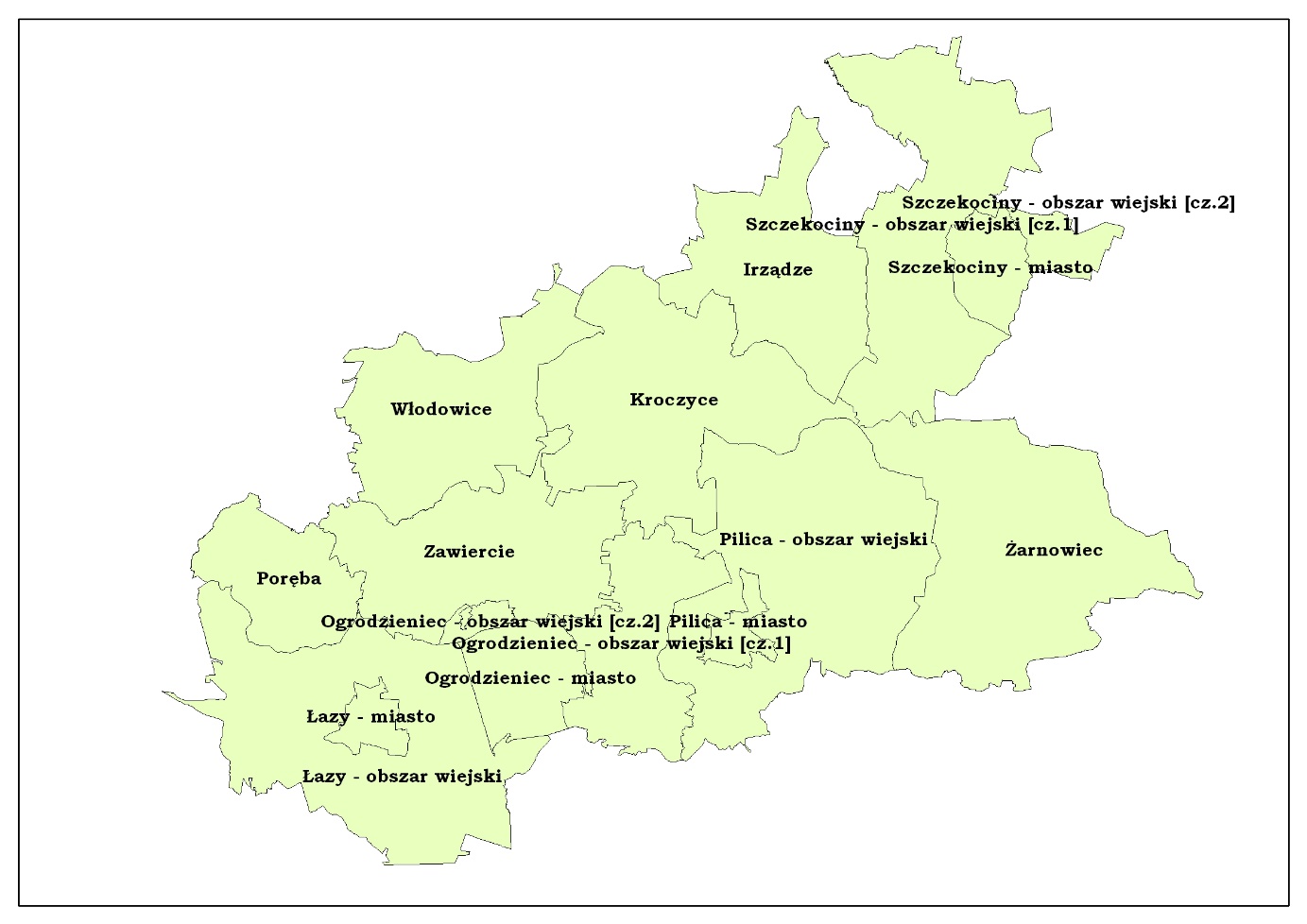 POWIAT ZAWIERCIAŃSKI* Liczba osób zamieszkałych na terenie gminy ok. 118 746 mieszkańców (dane liczbowe                 z GUS, stan na dzień 30.06.2018 r.)* Liczba ludności zaopatrywanej w wodę ok. 115 667 mieszkańców (dane szacunkowe   za rok 2018 uzyskane od administratorów i właścicieli ujęć i sieci wodociągowych zlokalizowanych na terenie powiatu zawierciańskiego służących do zbiorowego zaopatrzenia w wodę przeznaczoną do spożycia przez ludzi)*  Zaopatrzenie w wodę – ilość rozprowadzanej wody ok. 18 977,5  m3/dW 2018 r. pod nadzorem Państwowego Powiatowego Inspektora Sanitarnego 
w Zawierciu znajdowały się 62 urządzenia wodociągowe (w 2018 r. włączono pod nadzór wodociąg zaopatrujący potrzeby Centrum Dziedzictwa Kulturowego i Przyrodniczego Jury). Trzy wodociągi zaopatrywane były przez ujęcia znajdujące się poza nadzorowanym              terenem, tj.: 1. SUW Olkusz – zaopatrywana miejscowość Skałbania, gm. Łazy (liczba ludności            ok. 70 mieszkańców). Jest to woda pochodząca z odwodnienia kopalni „Olkusz – Pomorzany” Zakładu Górniczo – Hutniczego „Bolesław”. Woda pochodząca z odwodnienia korytarzy kopalni pompowana jest na powierzchnię szybem „Bronisław”, skąd trafia do stacji uzdatniania gdzie poddawana jest procesowi stałej dezynfekcji lampami UV oraz dodatkowo, okresowo dezynfekowana jest chlorem gazowym. Administratorem SUW Olkusz jest Przedsiębiorstwo Wodociągów i Kanalizacji Sp. z.o.o. w Olkuszu.2. Sieć wodociągowa w Drużykowej zaopatrywana jest przez ujęcie w Dąbrówce,                   gm. Moskorzew – zaopatrywane miejscowości Drużykowa i Rędziny, gm. Szczekociny (liczba ludności ok. 360 mieszkańców). Administratorem ujęcia jest Włoszczowski Zakład Wodociągów i Kanalizacji Sp. z o.o. 3. Sieć wodociągowa w miejscowości Chruszczobród, gm. Łazy (liczba ludności ok. 1900 mieszkańców) zaopatrywana jest w wodę z ujęcia głębinowego w Dąbrowie Górniczej Trzebiesławicach. Administratorem ujęcia jest Zakład Usług Wodnych i Kanalizacyjnych           w Siewierzu. Uzdatnianie wody odbywa się na następujących ujęciach:- proces uzdatniania, polegający na oczyszczaniu wody z ponadnormatywnej zawartości jonów żelaza oraz doprowadzenie jakości wody do obowiązujących norm pod względem barwy i zapachu:        - ujęcia w Wiesiółce, Hutkach Kankach, Niegowonicach (gmina Łazy);        - ujęcie Spółdzielczej Agrofirmy Szczekociny (gmina Szczekociny).- stała dezynfekcja wody za pomocą podchlorynu sodu:     - ujęcia w Zawierciu, ul. Stary Rynek; Zawierciu Kosowska Niwa, ul. Nowowiejska (gmina Zawiercie);     - ujęcia w Lgocie Murowanej, Siedliszowicach, Przyłubsku (gmina Kroczyce).Wszystkie urządzenia wodociągowe zostały skontrolowane, ich stan sanitarno – techniczny nie budził zastrzeżeń. Ogółem w 2018 r. w ramach monitoringu jakości wody przeznaczonej do spożycia przez ludzi na terenie powiatu pracownicy PSSE w Zawierciu pobrali 378 próbek wody  do badań ze 147 punktów kontrolnych. Stwierdzano przekroczenia parametrów fizykochemicznych wody, które  dotyczyły ponadnormatywnej zawartości żelaza, azotanów  i ołowiu, stanu organoleptycznego wody, tj. ponadnormatywnej mętności  i nieakceptowalnego zapachu i barwy.  Z przekroczeń mikrobiologicznych odnotowano przekroczenia liczby bakterii grupy coli, Enterokoków, ogólnej liczby mikroorganizmów w 22°C ± 2°C. O przekroczeniach informowano administratorów ujęć i sieci wodociągowych. Podejmowali oni natychmiastowe działania naprawcze, mające na celu poprawę jakości wody (płukanie sieci wodociągowej, dezynfekcja wody). We wszystkich punktach, w których stwierdzono przekroczenia parametrów wody wykonywane były powtórne badania, które wykazywały jej przydatność do spożycia przez ludzi.Ważną kwestią jest stopień zwodociągowania poszczególnych gmin powiatu zawierciańskiego. W 100% zwodociągowanie są gminy: Zawiercie, Poręba, Włodowice, Ogrodzieniec, Pilica. Gmina Łazy zwodociągowania jest w 99,8% (około 15 osób korzysta             z wody z własnych studni). W gminie  Kroczyce z wody z własnych studni korzysta około               25 osób – procent zwodociągowania wynosi 99,8%. Procent zwodociągowania gminy Irządze wynosi 98,2% (około 100 osób korzysta z własnych studni). W gminie Szczekociny ludność zaopatrywana w wodę wodociągową  w części miejskiej wynosi niespełna 50%, natomiast procent zwodociągowania części wiejskiej wynosi ok. 80%. Pozostała ludność w gminie Szczekociny korzysta z wody z własnych studni oraz z uruchomionych na sieci wodociągowej całodobowych punktów czerpania wody. Punkty usytuowane  są w Szczekocinach przy ulicach: Paderewskiego, Polna i Krakowska. W 2018 r. w związku z przekroczeniami mikrobiologicznymi dotyczącymi ponadnormatywnej liczby Enterokoków wydano decyzję oraz komunikat stwierdzający brak przydatności wody do spożycia przez ludzi pochodzącej z ujęcia w Woźnikach (gm. Irządze)   i sieci wodociągowej zaopatrywanej przez to ujęcie. Paciorkowce kałowe (Enterokoki) występują w przewodzie pokarmowym człowieka    i innych ssaków, to bakterie pochodzenia kałowego ich obecność w wodzie może być uznawana za wskaźnik zanieczyszczenia kałem ludzkim. Rzadko rozmnażają się w zanieczyszczonych wodach i są bardziej wytrzymałe niż E. coli. Paciorkowce są bardzo odporne na wysuszenie              i mogą być przydatne w rutynowej kontroli przeprowadzanej po ułożeniu nowych lub wykonaniu napraw istniejących przewodów wodociągowych czy też do wykrywania zanieczyszczeń powodowanych spływem powierzchniowym do wód gruntowych lub powierzchniowych. Komunikat zamieszczony był na stronie internetowej PSSE w Zawierciu i przekazany                 do Wójta Gminy Irządze, Powiatowego Centrum Zarządzania Kryzysowego,
WSSE w Katowicach. W związku ze stwierdzonymi przekroczeniami gmina była zobowiązana do dostarczania mieszkańcom wody przeznaczonej do spożycia o dobrej jakości. Strona podejmowała działania naprawcze zmierzające do wyeliminowania przekroczeń mikrobiologicznych. Po przeprowadzonych działaniach naprawczych upoważnieni pracownicy 
Państwowego Powiatowego Inspektora Sanitarnego w Zawierciu pobierali próbki wody do badań kontrolnych, które nie wykazały przekroczeń. Na podstawie wyników badań PPIS w Zawierciu wydał komunikat stwierdzający przydatność wody do spożycia przez ludzi.W okresie sprawozdawczym rozpatrywane były także interwencje dotyczące niewłaściwej jakości wody przeznaczonej do spożycia przez ludzi, dotyczyły one głownie parametrów fizykochemicznych, takich jak smak, zapach czy barwa wody. Administratorzy sieci wodociągowych podejmowali działania naprawcze zmierzające do poprawy jakości wody                    u konsumentów. W związku z interwencjami pobierane były próbki wody do badań. Ponadto w obiektach użyteczności publicznej tj. 9 obiektach hotelarskich, szpitalu,
3 domach opieki oraz 2 domach dziecka  pobrano 62 próbki wody ciepłej na obecność bakterii Legionella sp. Nie stwierdzono żadnych przekroczeń.PPIS w Zawierciu w oparciu o rozporządzenie Ministra Zdrowia z dnia 7 grudnia 2017 r. w sprawie jakości wody przeznaczonej do spożycia przez ludzi 
( Dz.U. z 2017 r , poz. 2294)  wydał ocenę o przydatności wody do spożycia w 2018 r.                 na terenie gmin Zawiercie, Łazy, Poręba, Ogrodzieniec, Pilica, Irządze, Kroczyce, Szczekociny, Żarnowiec i Włodowice.GMINA ZAWIERCIE* Liczba ludności zaopatrywanej w wodę ok. 49 704  mieszkańców (dane liczbowe z GUS, stan na dzień 30.06.2018 r.) - ludność zaopatrywana w wodę wodociągową 100%* Zaopatrzenie w wodę:  ilość rozprowadzanej wody  8 775,59  m3/d- ilość wody produkowanej  przez Rejonowe Przedsiębiorstwo Wodociągów i Kanalizacji 
Sp. z o.o. Zawiercie, które administruje ujęcia: Zawiercie Stary Rynek, Zawiercie Kosowska Niwa, Parkoszowice (ujęcie zlokalizowane w gminie Włodowice), Zawiercie Karlin, Zawiercie Skarżyce, Zawiercie Bzów wynosi  8 378,28  m3/d; - ilość wody produkowanej przez ujęcie CMC Poland Sp. z o.o. wynosi 362, 0 m3/d; - ilość wody produkowanej przez ujęcie Ośrodka Rekreacyjnego „Morsko” wynosi 9,85 m3/d; - ilość wody produkowanej przez ujęcie Szpitala Powiatowego  w Zawierciu wynosi      67,02 m3/d;- ilość wody produkowanej przez ujęcie Browaru na Jurze w Zawierciu wynosi 0,4 m3/d;- ilość wody produkowanej przez ujęcie Centrum Konferencyjno – Noclegowego „CEZAR”          w Zawierciu wynosi 0,04 m3/d.Gmina Zawiercie zaopatrywana jest w wodę przeznaczoną do spożycia z 11 ujęć głębinowych. Sześć z nich: Zawiercie Stary Rynek, Zawiercie Kosowska Niwa, Zawiercie Karlin, Zawiercie Skarżyce, Zawiercie Bzów oraz ujęcie w Parkoszowicach (leżące na terenie gminy Włodowice) administrowanych jest przez Rejonowe Przedsiębiorstwo Wodociągów                   i Kanalizacji Sp. z o.o. w Zawierciu. Pozostałe 5 ujęć produkuje wodę wyłącznie na potrzeby własne tj. Ośrodek Szkoleniowo Wypoczynkowy „Morsko Plus”, CMC Poland Sp. z o.o.,  Szpital Powiatowy w Zawierciu, „Browar na Jurze” w Zawierciu oraz Centrum Konferencyjno – Noclegowego „CEZAR” w Zawierciu.Łącznie w 2018 r. w ramach prowadzonego monitoringu jakości wody 
do badań pobrano 107 próbek wody z 25 punktów kontrolnych. Pod względem mikrobiologicznym nie kwestionowano żadnych próbek. Pod względem fizykochemicznym             z terenu gminy Zawiercie kwestionowano 5 próbek. Stwierdzone przekroczenia były natychmiast zgłaszane do administratorów sieci i ujęć wodociągowych i dotyczyły one ponadnormatywnej mętności, barwy, zawartości żelaza i ołowiu. Administratorzy podejmowali działania naprawcze mające na celu poprawę jakości wody. Powtórne wyniki wykazywały przydatność wody do spożycia przez ludzi.Mętność - jest wywoływana drobnymi cząsteczkami stałymi, które mogą znajdować się w wodzie na skutek nieodpowiedniego uzdatniania lub z powodu unoszenia cząstek pochodzących z osadów w sieci wodociągowej. Może być spowodowana obecnością w niej gliny, iłów, związków żelaza, manganu, substancji humusowych i mikroorganizmów - cząstek zawieszonych organicznych i mineralnych. Zawiesiny powodujące mętność wody mogą ograniczać skuteczność dezynfekcji i zapewniać ochronę mikroorganizmom. Widoczne zmętnienie wody wpływa na akceptowalność wody przez konsumentów. Mętność sama w sobie nie stanowi zagrożenie dla zdrowia, jest jednak ważnym wskaźnikiem potencjalnej obecności zanieczyszczeń, które mogą mieć wpływ na zdrowie.Żelazo - wg wytycznych Światowej Organizacji Zdrowia (WHO), brak jest podstaw do określenia wartości stężenia żelaza w wodzie przeznaczonej do spożycia, której przekroczenie stwarzałoby zagrożenie dla zdrowia ludzi. Dobowe zapotrzebowanie na żelazo wynosi około 0,8 mg/kg masy ciała,  jednak nawet znaczne przekroczenie poziomu uznanego za dopuszczalny nie stwarza zagrożenia dla zdrowia ludzi. Wprowadzone ograniczenia uwzględniają przede wszystkim właściwości organoleptyczne wody, duża zawartość żelaza wywołuje wzrost jej mętności, zmianę barwy i pogarsza walory smakowe (metaliczny posmak).Ołów – do wody wodociągowej przedostaje się z naturalnych źródeł, w wyniku rozpuszczania się w wodzie. Ponadto pochodzi z rur stosowanych w wewnętrznych instalacjach wodociągowych, ze spawów, armatury oraz z połączeń domowych. Ilość ołowiu rozpuszczonego pochodzącego z instalacji wewnętrznych zależy od: odczyn, temperatury i czasu przestoju wody w rurach, przy czym miękka lub kwaśna woda powoduje największe rozpuszczanie ołowiu.  Ołów jest substancją ogólnotoksyczną, gromadzi się w kośćcu. Noworodki, dzieci do szóstego roku życia i kobiety ciężarne są najbardziej narażone na szkodliwe działanie ołowiu (transfer ołowiu poprzez łożysko w czasie ciąży). Ołów może poważnie uszkadzać mózg i nerki, prowadząc do zgonu. Udając wapń, przekracza barierę krew-mózg. Niszczy osłonki mielinowe neuronów, zmniejsza ich liczbę, zaburza neurotransmisję, Barwa - zwykle spowodowana jest obecnością barwnych substancji organicznych, które są związane z frakcją humusową gleby. Barwa w znacznym stopniu zależy od zawartości żelaza i innych metali, które są zarówno naturalnymi składnikami wody, jak i produktami korozji. upośledza wzrost neuronów.W 2018 r. na terenie gminy Zawiercie wytypowano 4 obiekty do poboru próbek wody ciepłej na obecność bakterii Legionella sp. Były to: 2 obiekty hotelarskie, dom dziecka oraz szpital powiatowy. Łącznie z powyższych obiektów pobrano 18 próbek. 
Nie kwestionowano żadnych próbek. PPIS w Zawierciu w oparciu o rozporządzenie Ministra Zdrowia z dnia 7 grudnia             2017 r. w sprawie jakości wody przeznaczonej do spożycia przez ludzi 
( Dz.U. z 2017 r , poz. 2294) wydał ocenę o przydatności wody do spożycia na terenie gminy Zawiercie w 2018 r.MIASTO I GMINA ŁAZY* Liczba osób zamieszkałych na terenie gminy ok. 15998 mieszkańców(dane liczbowe z GUS, stan na dzień 30.06.2018 r.)* Liczba ludności zaopatrywanej w wodę ok. 15983 mieszkańców(dane szacunkowe za rok 2018 uzyskane od administratorów i właścicieli ujęć i sieci wodociągowych zlokalizowanych na terenie miasta i gminy Łazy służących do zbiorowego zaopatrzenia w wodę przeznaczoną do spożycia przez ludzi) - ludność zaopatrywana w wodę wodociągową 99,8 % (około 15 osób korzysta z wody wodociągowej z własnych studni)* Zaopatrzenie w wodę: ilość rozprowadzanej wody wynosi  2 902,26 m3/d-  ilość wody produkowanej przez PROMAX Sp. z o.o. Łazy, które administruje ujęcia: Łazy, Ciągowice, Wiesiółka, Hutki Kanki, Niegowonice, Rokitno Szlacheckie wynosi 2 481,36  m3/d;- ilość wody zakupywanej na potrzeby sieci wodociągowej w Skałbanii oraz Chruszczobrodzie wynosi  260,90  m3/d; - ilość wody produkowanej  przez ujęcie Łazy PKP S.A. wynosi  160,0  m3/d;Na terenie gminy Łazy nadzorem sanitarnym objętych jest 7 ujęć głębinowych. 
Ujęcia w Łazach, Ciągowicach, Wiesiółce, Hutkach Kankach, Niegowonicach i Rokitnie Szlacheckim administrowane są przez PROMAX Sp. z o.o. w Łazach, ujęcie Łazy PKP administrowane  jest przez Oddział Gospodarowania Nieruchomościami w Katowicach. Dwa wodociągi zaopatrywane są przez ujęcia, znajdujące się na terenie nie będącym pod nadzorem PPIS w Zawierciu, tj. wodociąg Skałbania (SUW Olkusz), wodociąg Chruszczobród (ujęcie Trzebiesławice – Dąbrowa Górnicza). Na trzech ujęciach wody (Niegowonice, Wiesiółka, Hutki Kanki) zainstalowane są stacje uzdatniania wody, których zadaniem jest oczyszczenie wody z ponadnormatywnej zawartości jonów żelaza oraz doprowadzenie jakości wody do obowiązujących norm pod względem barwy i zapachu.Ogółem w 2018 r. w ramach monitoringu jakości wody przeznaczonej do spożycia przez ludzi na terenie miasta i gminy Łazy pobrano 51 próbek wody do badań z 20 punktów kontrolnych. Kwestionowano 1 próbkę ze względu na ponadnormatywną mętność. Mętność - jest wywoływana drobnymi cząsteczkami stałymi, które mogą znajdować się w wodzie na skutek nieodpowiedniego uzdatniania lub z powodu unoszenia cząstek pochodzących z osadów w sieci wodociągowej. Może być spowodowana obecnością w niej gliny, iłów, związków żelaza, manganu, substancji humusowych i mikroorganizmów - cząstek zawieszonych organicznych i mineralnych. Zawiesiny powodujące mętność wody mogą ograniczać skuteczność dezynfekcji i zapewniać ochronę mikroorganizmom. Widoczne zmętnienie wody wpływa na akceptowalność wody przez konsumentów. Mętność sama w sobie nie stanowi zagrożenie dla zdrowia, jest jednak ważnym wskaźnikiem potencjalnej obecności zanieczyszczeń, które mogą mieć wpływ na zdrowie.
Pod względem mikrobiologicznym nie kwestionowano żadnej próbki. PPIS w Zawierciu w oparciu o rozporządzenie Ministra Zdrowia z dnia 7 grudnia             2017 r. w sprawie jakości wody przeznaczonej do spożycia przez ludzi 
( Dz.U. z 2017 r , poz. 2294) wydał ocenę o przydatności wody do spożycia na terenie miasta i gminy Łazy w 2018 r.MIASTO PORĘBA* Liczba ludności zaopatrywanej w wodę ok. 8568 mieszkańców(dane liczbowe z GUS, stan na dzień 30.06.2018 r.) - ludność zaopatrywana w wodę wodociągową 100% * Zaopatrzenie w wodę: ilość rozprowadzanej wody 1 095,37 m3/d;- ilość wody produkowanej przez Miejskie Przedsiębiorstwo Wodociągów i Kanalizacji
 Sp. z o.o. w Porębie , które administruje ujęcia Poręba, ul. Działkowa i Poręba Krzemienda, ul. Kolejowa wynosi  1 095,37 m3/d.Na terenie miasta Poręba nadzorem sanitarnym objęte są dwa ujęcia głębinowe: 
Poręba, przy ulicy Działkowej oraz Poręba Krzemienda, przy ulicy Kolejowej, administrowane przez Miejskie Przedsiębiorstwo Wodociągów i Kanalizacji Sp. z o.o. W ramach nadzoru nad jakością wody pobrano łącznie 12 próbek wody do badań z 7 punktów kontrolnych. Kwestionowano 1 próbkę pod względem fizykochemicznym, w badanej próbce odnotowano przekroczoną zawartość jonów żelaza. Powtórne badania nie wykazały przekroczeń.  Żelazo - wg wytycznych Światowej Organizacji Zdrowia (WHO), brak jest podstaw do określenia wartości stężenia żelaza w wodzie przeznaczonej do spożycia, której przekroczenie stwarzałoby zagrożenie dla zdrowia ludzi. Dobowe zapotrzebowanie na żelazo wynosi około 0,8 mg/kg masy ciała,  jednak nawet znaczne przekroczenie poziomu uznanego za dopuszczalny nie stwarza zagrożenia dla zdrowia ludzi. Wprowadzone ograniczenia uwzględniają przede wszystkim właściwości organoleptyczne wody, duża zawartość żelaza wywołuje wzrost jej mętności, zmianę barwy i pogarsza walory smakowe (metaliczny posmak).PPIS w Zawierciu w oparciu o rozporządzenie Ministra Zdrowia z dnia 7 grudnia             2017 r. w sprawie jakości wody przeznaczonej do spożycia przez ludzi 
( Dz.U. z 2017 r , poz. 2294) wydał ocenę o przydatności wody do spożycia na terenie miasta Poręba w 2018 r.GMINA WŁODOWICE * Liczba ludności zaopatrywanej w wodę ok. 5235 mieszkańców (dane liczbowe z GUS, stan na dzień 30.06.2018 r.) - ludność zaopatrywana w wodę wodociągową 100% * Zaopatrzenie w wodę: ilość rozprowadzanej wody 1 055,66 m3/d;- ilość wody zakupionej od RPWiK Sp. z o.o. w Zawierciu służącej do zapatrzenia ludności                       w miejscowościach: Parkoszowice, Rudniki, Morsko, Włodowice, Góra Włodowska, Skałka, Kopaniny to: 805,35 m3/d- ilość wody produkowanej przez Zakład Usług Komunalnych Włodowice, który administruje ujęcia: Zdów, Hucisko, Rzędkowice wynosi 230,31  m3/d- ilość wody produkowanej przez ujęcie Ośrodka Wypoczynkowego „Orle Gniazdo”
 w Hucisku wynosi 20,0 m3/dGminę Włodowice w wodę przeznaczoną do spożycia zaopatrują 4 ujęcia głębinowe: 
Zdów, Hucisko, Rzędkowice, które administrowane są przez Zakład Usług Komunalnych          we Włodowicach oraz ujęcie zaopatrujące potrzeby Ośrodka Wypoczynkowego „Orle Gniazdo” w Hucisku. Ponadto część gminy Włodowice zaopatrywana jest z ujęcia w Parkoszowicach,                   ul. Rudnicka – studnie 3 (129), 2 (128),  administrowane przez RPWiK Sp. z o.o.    w Zawierciu – zakup wody. Łącznie w 2018 r. na terenie gminy w ramach prowadzonego monitoringu jakości wody pobrano 47 próbek wody do badań z 17 punktów poboru próbek wody. Nie kwestionowano żadnej próbki. W 2018 r. na terenie gminy Włodowice zostały wytypowany 1 obiekt hotelarski               do poboru próbek wody ciepłej na obecność bakterii Legionella sp. Pobrano łącznie 4 próbki,  żadnej nie kwestionowano.PPIS w Zawierciu w oparciu o rozporządzenie Ministra Zdrowia z dnia 7 grudnia             2017 r. w sprawie jakości wody przeznaczonej do spożycia przez ludzi 
( Dz.U. z 2017 r , poz. 2294) wydał, dla ujęć w Rzędkowicach, Zdowie, Hucisku oraz dla sieci wodociągowej w gminie Włodowice zasilanej z ujęcia w Parkoszowicach, 
ul. Rudnicka, którego administratorem jest RPWiK Sp. zo.o. w Zawierciu ocenę 
o przydatności wody do spożycia na terenie gminy Włodowice w 2018 r.MIASTO I GMINA OGRODZIENIEC* Liczba ludności zaopatrywanej w wodę ok. 9146 mieszkańców (dane liczbowe z GUS, stan na dzień 30.06.2018 r.) - ludność zaopatrywana w wodę wodociągową 100% * Zaopatrzenie w wodę: ilość rozprowadzanej wody 1142,0  m3/d- ilość wody produkowanej przez  Zakład Gospodarki Komunalnej Ogrodzieniec, który administruje ujęcia: OPH-1 i OPH-1 bis w Ogrodzieńcu, Podzamczu, Żelazku, Gieble, Kiełkowicach  wynosi 1 127,0 m3/d - ilość wody produkowanej przez ujęcie Poziom 511 Design Hotel & SPA w Podzamczu wynosi 15,0 m3/d. Na terenie gminy Ogrodzieniec nadzorem sanitarnym objętych jest 7 ujęć głębinowych: OPH-1 i OPH-1 bis w Ogrodzieńcu, Podzamczu, Żelazku, Gieble i Kiełkowicach, administrowanych przez Zakład Gospodarki Komunalnej w Ogrodzieńcu oraz ujęcie przy Poziom 511 Design Hotel& SPA w Podzamczu, które zaopatruje wyłącznie potrzeby obiektu.Ogółem w 2018 r. w ramach monitoringu jakości wody przeznaczonej do spożycia przez ludzi na terenie miasta i gminy Ogrodzieniec pobrano 27 próbek wody do badań  z 13 punktów kontrolnych. Pod względem fizykochemicznym  kwestionowano 1 próbkę ze względu na ponadnormatywną mętność, pod względem mikrobiologicznym kwestionowano 3 próbki ze względu na przekroczoną ogólną liczbę mikroorganizmów   temp. 22±2°C po 72h. Stwierdzone przekroczenia były natychmiast zgłaszane  do administratora, który podjął działania naprawcze mające na celu poprawę jakości wody. Pobrane próbki wykazały przydatność wody do spożycia przez ludzi. Mętność - jest wywoływana drobnymi cząsteczkami stałymi, które mogą znajdować się w wodzie na skutek nieodpowiedniego uzdatniania lub z powodu unoszenia cząstek pochodzących z osadów w sieci wodociągowej. Może być spowodowana obecnością w niej gliny, iłów, związków żelaza, manganu, substancji humusowych i mikroorganizmów - cząstek zawieszonych organicznych i mineralnych. Zawiesiny powodujące mętność wody mogą ograniczać skuteczność dezynfekcji i zapewniać ochronę mikroorganizmom. Widoczne zmętnienie wody wpływa na akceptowalność wody przez konsumentów. Mętność sama w sobie nie stanowi zagrożenie dla zdrowia, jest jednak ważnym wskaźnikiem potencjalnej obecności zanieczyszczeń, które mogą mieć wpływ na zdrowie.Ogólna liczba mikroorganizmów w 22±2°C po 72h,  - należy do wskaźników mikrobiologicznych, nie mających bezpośredniego odniesienia do bezpieczeństwa zdrowotnego ludzi, może natomiast świadczyć o dużej zasobności wody w organiczną substancję pokarmową, nieprawidłowym procesie uzdatniania (awarii) lub złym stanie instalacji. Na terenie gminy Ogrodzieniec pobrano 8 próbek wody ciepłej na obecność bakterii Legionella sp. z 1 obiektu hotelarskiego i 1 domu pomocy. Żadnej próbki nie kwestionowano.PPIS w Zawierciu w oparciu o rozporządzenie Ministra Zdrowia z dnia 7 grudnia             2017 r. w sprawie jakości wody przeznaczonej do spożycia przez ludzi 
( Dz.U. z 2017 r , poz. 2294) wydał ocenę o przydatności wody do spożycia na terenie miasta i gminy Ogrodzieniec w 2018 r.MIASTO I GMINA PILICA * Liczba ludności zaopatrywanej w wodę ok. 8689 mieszkańców (dane liczbowe z GUS, stan na dzień 30.06.2018 r.) - ludność zaopatrywana w wodę wodociągową 100% * Zaopatrzenie w wodę: ilość rozprowadzanej wody 1 335,65  m3/d- ilość wody produkowanej przez Zakład Usług Wodnych i Komunalnych Pilica, które administruje ujęcia w: Solcy, Dzwonowicach, Sierbowicach, Cisowej, Złożeńcu, Kocikowej, Pilicy wynosi 1 328,00  m3/d - ilość wody produkowanej przez  ujęcie Zakładu Produkcyjno – Handlowego MLEKOVITA 
w Pilicy wynosi 6,0 m3/d - ilość wody produkowanej przez ujęcie Konsorcjum Mięsnego OKRASA Grupa Południe 
w Pilicy wynosi 1,65 m3/d.Na terenie gminy Pilica nadzorem sanitarnym objętych jest 9 ujęć głębinowych w: 
Solcy, Dzwonowicach, Sierbowicach, Cisowej, Złożeńcu, Kocikowej oraz Pilicy, które administrowane są przez Zakład Usług Wodnych i Komunalnych w Pilicy, ujęcia Zakładu Produkcyjno-Handlowego MLEKOVITA oraz Konsorcjum Mięsnego OKRASA produkują wodę wyłącznie na własne potrzeby.W ramach nadzoru nad jakością wody pobrano łącznie 34 próbki wody do badań 
z 19 punktów kontrolnych. Pod względem fizykochemicznym kwestionowano 1 próbkę, ze względu na ponadnormatywną mętność, pod względem mikrobiologicznym nie kwestionowano żadnej próbki.Mętność - jest wywoływana drobnymi cząsteczkami stałymi, które mogą znajdować się w wodzie na skutek nieodpowiedniego uzdatniania lub z powodu unoszenia cząstek pochodzących z osadów w sieci wodociągowej. Może być spowodowana obecnością w niej gliny, iłów, związków żelaza, manganu, substancji humusowych i mikroorganizmów - cząstek zawieszonych organicznych i mineralnych. Zawiesiny powodujące mętność wody mogą ograniczać skuteczność dezynfekcji i zapewniać ochronę mikroorganizmom. Widoczne zmętnienie wody wpływa na akceptowalność wody przez konsumentów. Mętność sama w sobie nie stanowi zagrożenie dla zdrowia, jest jednak ważnym wskaźnikiem potencjalnej obecności zanieczyszczeń, które mogą mieć wpływ na zdrowie.PPIS w Zawierciu w oparciu o rozporządzenie Ministra Zdrowia z dnia 7 grudnia             2017 r. w sprawie jakości wody przeznaczonej do spożycia przez ludzi 
( Dz.U. z 2017 r , poz. 2294) wydał ocenę o przydatności wody do spożycia na terenie miasta i gminy Pilica w 2018 r.GMINA IRZĄDZE * Liczba osób zamieszkałych na terenie gminy ok. 2650 mieszkańców(dane liczbowe z GUS, stan na dzień 30.06.2018 r.)* Liczba ludności zaopatrywanej w wodę ok. 2550 mieszkańców (dane szacunkowe za rok 2018 uzyskane od administratorów ujęć i sieci wodociągowych zlokalizowanych na terenie gminy Irządze służących do zbiorowego zaopatrzenia w wodę przeznaczoną do spożycia przez ludzi) Gmina zwodociągowana jest w 98,2% (około 100 osób korzysta z własnych studni).* Zaopatrzenie w wodę: ilość rozprowadzanej wody 362,08  m3/d- ilość wody produkowanej przez Gminny Zakład Komunalny Irządze, który administruje ujęcia w Bodziejowicach i Woźnikach wynosi 361,00  m3/d- ilość wody produkowanej przez  ujęcie Motelu i Restauracji „Amazonka” w Zawadzie Pilickiej wynosi 0,16 m3/d,- ilość wody produkowanej przez ujęcie Zajazdu „Venite” w Zawadzie Pilickiej wynosi                 0,5 m3/d- ilość wody produkowanej przez ujęcie Restauracji „Pstrąg” w Irządzach  wynosi 0,42  m3/d.Na terenie gminy Irządze nadzorem sanitarnym objętych jest 5 ujęć głębinowych -             dwa ujęcia: Bodziejowice i Woźniki administrowane są przez Gminny Zakład Komunalny                  w Irządzach natomiast ujęcia Motelu i Restauracji „Amazonka” w Zawadzie Pilickiej, Zajazdu „Venite” w Zawadzie Pilickiej oraz Restauracji „Pstrąg” w Irządzach produkują wodę na własne potrzeby.Łącznie w 2018 r. na terenie gminy w ramach prowadzonego monitoringu jakości wody w 9 punktach kontrolnych pobrano 25 próbek wody do badań. W 2018 r. w związku 
z przekroczeniami mikrobiologicznymi dotyczącymi ponadnormatywnej liczby Enterokoków wydano decyzję oraz komunikat stwierdzający brak przydatności wody do spożycia przez ludzi pochodzącej z ujęcia w Woźnikach i sieci wodociągowej zaopatrywanej przez to ujęcie. Komunikat zamieszczony był na stronie internetowej PSSE w Zawierciu i przekazany                 do Wójta Gminy Irządze, Powiatowego Centrum Zarządzania Kryzysowego,
WSSE w Katowicach. W związku ze stwierdzonymi przekroczeniami gmina była zobowiązana do dostarczania mieszkańcom wody przeznaczonej do spożycia o dobrej jakości. Strona podejmowała działania naprawcze zmierzające do wyeliminowania przekroczeń mikrobiologicznych. Po przeprowadzonych działaniach naprawczych upoważnieni  pracownicy Państwowego Powiatowego Inspektora Sanitarnego w Zawierciu pobierali próbki wody do badań kontrolnych, które nie wykazały przekroczeń. Na podstawie wyników badań PPIS w Zawierciu wydał komunikat stwierdzający przydatność wody do spożycia przez ludzi.Enterokoki -  ze względu na powszechne występowanie w jelitach ludzi i innych ssaków, ich obecności jest wskaźnikiem zanieczyszczenia kałowego wody, świadczy o niedawnym skażeniu wody odchodami. Wykrycie tych drobnoustrojów powinno skłaniać do dalszych działań, w tym badania kolejnych próbek wody i poszukiwania potencjalnych przyczyn jej zanieczyszczenia, takich jak niewłaściwe uzdatnianie wody lub uszkodzenie systemu dystrybucji. Paciorkowiec kałowy może wywoływać zakażenie dróg moczowych, zapalenie otrzewnej oraz zakażenie ran.PPIS w Zawierciu w oparciu o rozporządzenie Ministra Zdrowia z dnia 7 grudnia             2017 r. w sprawie jakości wody przeznaczonej do spożycia przez ludzi 
( Dz.U. z 2017 r , poz. 2294) wydał ocenę o przydatności wody do spożycia na terenie gminy Irządze w 2018 r.GMINA KROCZYCE* Liczba osób zamieszkałych na terenie gminy ok. 6346 mieszkańców(dane liczbowe z GUS, stan na dzień 30.06.2018 r.)* Liczba ludności zaopatrywanej w wodę ok. 6321 mieszkańców (dane szacunkowe za rok 2018 uzyskane od administratorów ujęć i sieci wodociągowych zlokalizowanych na terenie gminy Kroczyce służących do zbiorowego zaopatrzenia w wodę przeznaczoną do spożycia przez ludzi) - ludność zaopatrywana w wodę wodociągową 99,8 (około 25 osób korzysta z wody  z własnych studni).* Zaopatrzenie w wodę: ilość rozprowadzanej wody 1152,21  m3/d- ilość wody produkowanej przez Komunalny Zakład Budżetowy Kroczyce, który administruje ujęcia: Przyłubsko, Siedliszowice, Lgota Murowana wynosi 1150,31  m3/d - ilość wody produkowanej przez  ujęcie Firmy TAKO B. Caba, K. Majewska sp.j.  wynosi                  0,9  m3/d;- ilość wody produkowanej przez ujęcie Centrum Dziedzictwa Kulturowego i Przyrodniczego Jury w Podlesicach wynosi  1,0  m3/d.Na terenie gminy Kroczyce nadzorem sanitarnym objętych jest 5 ujęć głębinowych : Przyłubsko, Siedliszowice i Lgota Murowana - administrowane są przez Komunalny Zakład Budżetowy w Kroczycach; ujęcie Firmy TAKO B. Caba, K. Majewska sp. j. i Centrum Dziedzictwa Kulturowego i Przyrodniczego Jury (obiekt sezonowy otwarty w okresie kwiecień – październik), które wykorzystują wodę z ujęć wyłącznie na własne potrzeby.  Ogółem w 2018 r. w ramach monitoringu jakości wody przeznaczonej do spożycia przez ludzi na terenie gminy Kroczyce pobrano 21 próbek wody do badań z 10 punktów kontrolnych. Nie kwestionowano żadnej próbki. Na terenie gminy Kroczyce pobrano 16 próbek wody ciepłej na obecność bakterii           Legionella sp. z 4 obiektów hotelarskich.  Żadnej próbki nie kwestionowano.PPIS w Zawierciu w oparciu o rozporządzenie Ministra Zdrowia z dnia 7 grudnia             2017 r. w sprawie jakości wody przeznaczonej do spożycia przez ludzi 
(Dz.U. z 2017 r , poz. 2294)  wydał ocenę o przydatności wody do spożycia na terenie gminy Kroczyce w 2018 r.GMINA ŻARNOWIEC * Liczba osób zamieszkałych na terenie gminy ok. 4641 mieszkańców(dane liczbowe z GUS, stan na dzień 30.06.2018 r.)* Liczba ludności zaopatrywanej w wodę ok. 4616 mieszkańców (dane szacunkowe za rok 2018 uzyskane od administratorów ujęć i sieci wodociągowych zlokalizowanych na terenie gminy Żarnowiec służących do zbiorowego zaopatrzenia w wodę przeznaczoną do spożycia przez ludzi) - ludność zaopatrywana w wodę wodociągową 99,5 % (około 25 osób korzysta z wody z własnych studni )* Zaopatrzenie w wodę: ilość rozprowadzanej wody 343,07 m3/d - ilość wody produkowanej przez Zakład Wodociągów i Gospodarki Komunalnej Żarnowiec, który administruje ujęcia: Małoszyce, Chlina, Koryczany, Żarnowiec wynosi  343,07 m3/dNa terenie gminy Żarnowiec nadzorem sanitarnym objęte są 4 ujęcia głębinowe: Małoszyce, Chlina, Koryczany i Żarnowiec, które administrowane są przez Zakład Wodociągów i Gospodarki Komunalnej w Żarnowcu.W ramach nadzoru nad jakością wody pobrano łącznie 13 próbek wody do badań z 9 punktów kontrolnych. Pod względem fizykochemicznym kwestionowano 4 próbki ze względu  na ponadnormatywną mętność, zapach oraz zawartość azotanów. Pod względem mikrobiologicznym kwestionowano 1 próbkę ze względu na przekroczoną ogólną liczbę mikroorganizmów w temp. 22±2°C po 72h. Stwierdzone przekroczenia były natychmiast zgłaszane do administratora, który podejmował działania naprawcze mające na celu poprawę jakości wody. Pobierane próbki wody do badań rekontrolnych, wykazały przydatność wody do spożycia przez ludzi. Mętność - jest wywoływana drobnymi cząsteczkami stałymi, które mogą znajdować się w wodzie na skutek nieodpowiedniego uzdatniania lub z powodu unoszenia cząstek pochodzących z osadów w sieci wodociągowej. Może być spowodowana obecnością w niej gliny, iłów, związków żelaza, manganu, substancji humusowych i mikroorganizmów - cząstek zawieszonych organicznych i mineralnych. Zawiesiny powodujące mętność wody mogą ograniczać skuteczność dezynfekcji i zapewniać ochronę mikroorganizmom. Widoczne zmętnienie wody wpływa na akceptowalność wody przez konsumentów. Mętność sama w sobie nie stanowi zagrożenie dla zdrowia, jest jednak ważnym wskaźnikiem potencjalnej obecności zanieczyszczeń, które mogą mieć wpływ na zdrowie.Zapach - to parametr organoleptyczny. Smak i zapach nadają wodzie rozpuszczone w niej związki nieorganiczne tj. kwasy, sole, gazy lub organiczne – najczęściej produkty metabolizmu organizmów żywych w wodzie w warunkach naturalnych. Mogą być również ubocznym skutkiem uzdatniania wody (np. chlorowania), a także powstawać w trakcie magazynowania i dystrybucji wody. Nietypowy zapach może być wskaźnikiem obecności potencjalnych szkodliwych substancji.Azotany w wodach podziemnych pochodzą z procesów mineralizacji materii organicznej lub                   z procesów nitryfikacji. Występują ze względu na łatwo rozpuszczalne minerały. Mogą pojawiać się w wodzie również ze źródeł antropogenicznych (szamba). Ich wysokie stężenia są obecne głównie na terenach rolniczych w wyniku stosowania nawozów. Mogą przenikać do głębszych warstw wodonośnych. Dla zdrowia ludzi nadmiar azotanów może skutkować poważnym uszkodzeniem barwnika hemoglobiny, powodującym stan niedotlenienia krwi.                  Z tego powodu azotany są szczególnie groźne dla noworodków, małych dzieci oraz kobiet                w ciąży, gdyż mogą prowadzić do zaburzenia transportu tlenu w układzie krwionośnym dziecka i prowadzić do rozwoju sinicy. Zalecane dopuszczalne wartości w odniesieniu do azotanów w wodzie do picia zostały ustalone jedynie w celu zapobiegania methemoglobinemii (WHO).PPIS w Zawierciu w oparciu o rozporządzenie Ministra Zdrowia z dnia 7 grudnia             2017 r. w sprawie jakości wody przeznaczonej do spożycia przez ludzi 
(Dz.U. z 2017 r , poz. 2294) wydał ocenę o przydatności wody do spożycia na terenie gminy Żarnowiec w 2018 r.MIASTO I GMINA SZCZEKOCINY * Liczba osób zamieszkałych na terenie gminy ok. 7769 mieszkańców(dane liczbowe z GUS, stan na dzień 30.06.2018 r.)* Liczba ludności zaopatrywanej w wodę ok. 4855 mieszkańców (dane szacunkowe za rok 2018 uzyskane od administratorów i właścicieli ujęć i sieci wodociągowych zlokalizowanych na terenie miasta i gminy Szczekociny służących do zbiorowego zaopatrzenia w wodę przeznaczoną do spożycia przez ludzi) – ludność zaopatrywana w wodę wodociągową                  w części miejskiej Szczekocin wynosi niespełna 50% natomiast procent zwodociągowania części wiejskiej wynosi około 80%, pozostała ludność w gminie Szczekociny korzysta z wody    z własnych studni oraz z uruchomionych na sieci wodociągowej w Szczekocinach przy ulicach Paderewskiego, Polna i Krakowska całodobowych punktów czerpania wody.* Zaopatrzenie w wodę: ilość rozprowadzanej wody 771,63  m3/d- ilość wody produkowanej przez Komunalny Zakład Budżetowy Szczekociny, który administruje ujęcia: Rokitno, Wólka Starzyńska, Siedliska, Ołudza wynosi 415,32  m3/d - ilość wody zakupywanej na potrzeby sieci wodociągowej w Drużykowej  wynosi 99,25  m3/d;- ilość wody produkowanej przez ujęcie Spółdzielczej Agrofirmy Szczekociny                             wynosi 249,30  m3/d, - ilość wody produkowanej przez ujęcie Okręgowej Spółdzielni Mleczarskiej „Rokitnianka” wynosi 3,76  m3/d , - ilość wody produkowanej przez ujęcie Zespołu Szkół w Goleniowach wynosi 4,0 m3/d. Na terenie gminy nadzorem sanitarnym objętych jest 7 ujęć głębinowych. 
Cztery ujęcia: Rokitno, Wólka Starzyńska, Siedliska i Ołudza administrowane są przez Komunalny Zakład Budżetowy w Szczekocinach. Ujęcie Okręgowej Spółdzielni Mleczarskiej „Rokitnianka” produkuje wodę na potrzeby zakładu oraz zaopatruje bloki mieszkalne przy zakładzie. Jeden wodociąg zaopatrywany jest przez ujęcie, znajdujące się na terenie nie będącym pod nadzorem PPIS w Zawierciu, tj. wodociąg Drużykowa 
(ujęcie Dąbrówka, gm. Moskorzew). Własne ujęcie wody posiada także Zespół Szkół                     w Goleniowach. Wodociąg Spółdzielczej Agrofirmy w Szczekocinach zaopatruje w wodę część miasta Szczekociny oraz produkuje wodę na potrzeby zakładu. Woda z tego ujęcia poddawana jest procesowi uzdatniania polegającemu na oczyszczaniu wody z ponadnormatywnej zawartości jonów żelaza oraz doprowadzeniu jakości wody                          do obowiązujących norm pod względem barwy i zapachu.Łącznie w 2018 r. na terenie gminy w ramach prowadzonego monitoringu jakości wody z 18 punktów kontrolnych pobrano 41 próbek wody do badań. Pod względem fizykochemicznym nie kwestionowano żadnej próbki, natomiast pod względem mikrobiologicznym kwestionowano 1 próbkę ze względu na przekroczoną ogólną liczbę mikroorganizmów w temp. 22±2°C po 72h. Stwierdzone przekroczenia były natychmiast zgłaszane do administratora, który podejmował działania naprawcze mające na celu poprawę jakości wody. Pobierane próbki wody do badań rekontrolnych, wykazały przydatność wody do spożycia przez ludzi. Ogólna liczba mikroorganizmów w 22±2°C po 72h,  - należy do wskaźników mikrobiologicznych, nie mających bezpośredniego odniesienia do bezpieczeństwa zdrowotnego ludzi, może natomiast świadczyć o dużej zasobności wody w organiczną substancję pokarmową, nieprawidłowym procesie uzdatniania (awarii) lub złym stanie instalacji. Na terenie gminy Szczekociny pobrano 4 próbki wody ciepłej na obecność bakterii       Legionella sp. z 1 obiektu  opiekuńczo - leczniczego.  Nie kwestionowano żadnej próbki. PPIS w Zawierciu w oparciu o rozporządzenie Ministra Zdrowia z dnia 7 grudnia             2017 r. w sprawie jakości wody przeznaczonej do spożycia przez ludzi 
(Dz.U. z 2017 r , poz. 2294)  wydał ocenę o przydatności wody do spożycia na terenie miasta i gminy Szczekociny w 2018 r.